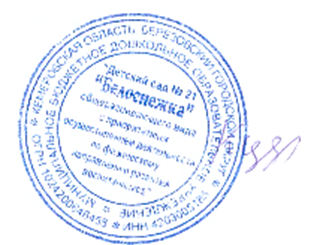                                                             Утверждаю:_________                                                                А.Н.Кудрина,
                                                                            заведующая МБДОУ                                                                                               «Детский сад №21 «Белоснежка»                                       
                                                                                                 приказ  № 56-од  от 22.07.2019 г                                                                                                                                   Публичный доклад                Муниципального бюджетного дошкольного образовательного учреждения  «Детский сад № 21 «Белоснежка» общеразвивающего вида с приоритетным осуществлением деятельности по физическому направлению развития воспитанников        за  2018-2019 учебный годПринят на  заседании Родительского совета«22» июля 2019 г., протокол № 4                                               Березовский городской округ        Цель публичного доклада - становление общественного диалога и развитие участия родителей и общественности в управлении учреждением.           Задача публичного доклада - предоставление достоверной информации о жизнедеятельности детского сада.           Предмет публичного доклада – анализ показателей, содержательно характеризующих жизнедеятельность ДОУ. Уважаемые гости, родители и педагоги ДОУ!       Предлагаем вашему вниманию Публичный информационный доклад, в котором представлен отчет о работе детского сада № 21 «Белоснежка» за 2018-2019 учебный  год.        Наименование учреждения:  Муниципальное бюджетное дошкольное образовательное учреждение  «Детский сад № 21 «Белоснежка» общеразвивающего вида с приоритетным осуществлением деятельности по физическому направлению развития воспитанников      Юридический и фактический адрес: 652420, Россия, Кемеровская область, г. Березовский, Молодёжный б-р, 9а ; Телефон: (384-45) 3-13-56 Учредитель Учреждения: Управление образования Березовского городского округаМесто нахождения, почтовый адрес Учредителя: 652420, Кемеровская обл., г. Березовский, пр. Ленина, 39Организационно-правовая форма учреждения: Бюджетное учреждениеСайт учреждения: http://www.belosnezka.ukoz.ruэлектронная почта: belosnezka21@bk.ru
 Руководитель -  Кудрина Антонина Николаевна, Служебный телефон (384-45) 3-13-56Старший воспитатель – Валянтович Наталья Михайловна,Служебный телефон (384-45) 5-70-01Завхоз – Гапеева Татьяна ВладимировнаСтаршая медицинская сестра – Лапова Валентина Владимировна       Плановое количество мест  – 133, среднесписочный состав за отчетный период составил 157 детей. 	Действующих групп – 6. Выпускников 2019 года –22.	Детский сад имеет лицензию на право осуществления образовательной деятельности № 14406, выданную 14 апреля  2014г.             Детский сад № 21 «Белоснежка» (далее – ДОУ) расположен в центре жилого массива четвёртого микрорайона, открыт в январе 1991 года, в учреждении функционирует бассейн.  Режим работы ДОУ: понедельник-пятница с 07.00 до 19.00 
                                    выходные дни: суббота, воскресенье. К перспективным направлениям деятельности  учреждения относятся:максимальное удовлетворение интересов и потребностей ребенка путем реализации дополнительных образовательных программ по всем направлениям деятельности;повышение уровня физической подготовленности воспитанников;обогащение спектра закаливающих мероприятий, профилактических процедур, способствующих снижению заболеваемости детей;поиск инновационных подходов к взаимодействию с семьями воспитанников, социальным окружением;повышение квалификации и профессионального мастерства педагогических кадров, ориентированных на применение новых технологий воспитания и обучения в соответствии с ФГОС ДО, реализации инновационных проектов, направленных на повышение качества образования.Задачи на 2019-2020 годОбеспечить условия для целенаправленной социализации личности ребёнка, развития  речевой активности, владения речью как средством общения и культуры посредством применения   современных образовательных технологий.  Оптимизировать   работу, направленную  на обеспечение физического здоровья и психологического комфорта ребенка – дошкольника, удовлетворение его потребности в двигательной активности через  систему интеграции различных видов детской деятельности.Повысить  эффективность профессиональной деятельности педагогов путем внедрения в практику работы технологии проблемного обучения.Систематизировать  работу, направленную  на создание единого образовательного пространства для ребёнка - дошкольника (семья, дошкольное учреждение, школа). Состав воспитанников учрежденияВ 2018 -2019 уч.году в детском саду было укомплектовано 6  групп, которые посещали  157 детей:первая младшая группа «Гномики» - 31 ребенок,вторая младшая группа «Барбарики» - 25 детей,вторая младшая группа «Веснушки» - 27 детей,средняя группа «Фантазеры» - 27 детей,старшая группа «Колокольчики» - 24 ребенка,подготовительная группа «Радуга» - 23 ребенка.Группы кратковременного пребывания не функционировали.1.2 Структура  управления ДОУ         Управление ДОУ осуществляется на основе принципов единоначалия и коллегиальности.              Коллегиальными формами управления детским садом являются:   -Общее собрание работников ДОУ, действующее на основании Положения. Основная задача - организация образовательной и финансово-хозяйственной деятельности детского сада на высоком уровне.   - Педагогический совет, действующий на основании Положения. Основная задача - реализация государственной, региональной и муниципальной политики в области дошкольного образования. -Родительский совет ДОУ, действующий на основании Положения. Основная задача - организация работы с родителями (законными представителями) воспитанников по разъяснению прав, обязанностей и ответственности участников образовательных отношений.            Административное управление имеет линейную структуру:   I уровень - заведующий детским садом (во взаимодействии с коллегиальными органами управления).         Управленческая деятельность заведующего обеспечивает   • материальные;   • организационные;   • правовые;   • социально-психологические условия для реализации функции управления образовательной деятельностью в детском саду.           Объект управления заведующего - весь коллектив. Управление осуществляется в режиме развития и функционирования.           II уровень - старший воспитатель, заведующий хозяйством, медицинская сестра.   Объект управления управленцев второго уровня - часть коллектива (структурное подразделение) согласно должностным обязанностям. Управление осуществляется в режиме опережения.          III уровень управления осуществляется педагогами и воспитателями.   Объект управления - воспитанники и родители (законные представители) воспитанников.  Управление осуществляется в режиме функционирования и проектном управлении.            В коллективе создана атмосфера творческого сотрудничества. Стиль руководства – демократический, но он может меняться в зависимости от конкретных субъектов руководства, а также от конкретной ситуации.            Реализуя функцию планирования, администрация детского сада непрерывно устанавливает и конкретизирует цели самого учреждения и структурных подразделений, определяет средства их достижения, сроки, последовательность их реализации, распределяет ресурсы.          Администрация детского сада стремится к тому, чтобы воздействие приводило к эффективному взаимодействию всех участников образовательных отношений.   Планирование и анализ образовательной деятельности осуществляется на основе локальных актов детского сада, регламентирующих организацию образовательной деятельности.         В результате построения такой модели управленческой деятельности в коллективе присутствуют:   • творчество педагогов;   • инициатива всех сотрудников;   • желание сделать жизнь воспитанников интересной и содержательной;   • желание в полной мере удовлетворить запросы родителей в воспитании детей.                       Основными приоритетами развития системы управления детским садом являются учет запросов и ожиданий потребителей, демократизация и усиление роли работников в управлении детским садом.Кадровый состав учреждения:       Учреждение  работает в режиме развития. Особое внимание уделяется совершенствованию профессионального мастерства педагогов. Главные критерии подбора кадров – любовь к детям, порядочность, профессиональная компетентность.Педагогический коллектив детского сада стабилен, его составляют 17 педагогов.Заведующая - Кудрина А.Н., Почетный работник общего образования РФ Старший воспитатель – Валянтович Н.М., Почетный работник общего образования РФмузыкальный руководитель- Поспелова И.А. ;Инструктор по ФИЗО – Гирсова Н.Н.,  награждена Почетной грамотой Министерства образования РФ.13 воспитателей ( 1 награждён областной медалью «За честь и мужество» и 1 Почетной грамотой Министерства образования РФ).Педагоги имеют:высшее образование – 3 педагога;среднее специальное педагогическое – 11 педагогов;высшую квалификационную категорию – 5 педагогов;первую квалификационную категорию имеют  5 педагогов;соответствие занимаемой должности – 4 педагога (вместе с администрацией)Стаж работы педагогов составляет:До 5 лет – 2 педагогаДо 10 лет – 3 педагога;10 – 20 лет – 5 педагогов;20 и выше -  7 педагогов.         Педагоги награждены грамотами местного уровня.  Состав педагогического коллектива стабильный.   Педагоги ДОУ организуют образовательный процесс на достаточно высоком уровне, проявляют творчество и педагогическое мастерство в проведении образовательной деятельности, совместной деятельности.   Воспитатели участвуют в проведении практических семинаров, совершенствуют свое мастерство через свою тему самообразования, планомерное обучение на курсах повышения квалификации на базе КРИПК и ПРО г. Кемерово. Высокий уровень ответственности в  подготовке к педсоветам, семинарам, открытым мероприятиям  показали педагоги Бургарт Н.М., Алеева Г.Т.,  Муравьёва Т.В.,  Соколова С.А.,  Акимова К.Г., Удалая А.В.  Большое внимание в текущем году уделялось повышению профессионального уровня педагогов в соответствии с профессиональным стандартом, с 26 по 27 сентября  2018 года 4 педагога приняли участие в работе V Всероссийской научно-практической конференции «Современные подходы к развитию системы дошкольного образования: теория, практика, перспективы реализации ФГОС», Гирсова Н.Н., инструктор по физической культуре выступила с опытом работы на областном постоянно действующем семинаре «Реализация индивидуально-дифференцированного подхода при обучении детей плаванию в ДОО» по теме «Взаимодействие ДОУ с семьями воспитанников в области физического развития и оздоровления путем организации досуговой деятельности на воде» в КРИПК и ПРО 17.01.2019 года.        Отличительной  особенностью  коллектива  является  его  стабильность. Все  педагоги  своевременно  проходят  курсы  повышения  квалификации  в  КРИПК и ПРО, в этом учебном году курсы прошли 2 педагога и заведующая. Всего 81 %  педагог  прошли  курсы  повышения  квалификации  по  ФГОС  ДО за последние 3 года. 1 педагог прошел профессиональную подготовку по специальности дошкольное воспитание, 2 педагога обучаются заочно в Кузбасском педагогическом университете, на факультете «Дошкольное образование».  Более  90%  педагогов  являются  уверенными  пользователями  ПК,  пройдя  обучение  на  базе  Ресурсного  центра  или  освоив   компьютерную  грамотность  самостоятельно, 80 % прошли курсы «Основы оказания первой помощи». В этом году коллектив пополнился молодым воспитателем, который в сотрудничестве с воспитателем, имеющим высшее образование осваивает практические азы профессии и активно участвует в мероприятиях для родителей, проведении праздников и развлечений.  Стабильный кадровый состав педагогов обеспечивает систему работы детского сада по реализации образовательной программы и высокую результативность деятельности дошкольного учреждения.       Наши педагоги активно участвуют в конкурсном движении. Соколова С.А. в ноябре 2018 года приняла участие во Всероссийском дистанционном конкурсе «Воспитатель года России -2018» -Диплом за 1 место.Гирсова Н.Н.  приняла участие в Международном конкурсе «Технология формирования здорового образа жизни в соответствии с ФГОС ДО», награждена дипломом за 1 место - июнь 2019 г., во  Всероссийском творческом  конкурсе «Талантоха», награждена Дипломом лауреата – февраль 2019 г.; Муравьева Т.В. во Всероссийской викторине «Безопасная дорога» - 1 место, во Всероссийской олимпиаде для воспитателей «Игровая деятельность» - 1 место; Глухих Л.Ю. в Международной олимпиаде «ФГОС дошкольного образования» - 1 место; Бургарт Н.М. Всероссийский конкурс «Радуга талантов» в номинации «Лучшая презентация воспитателя» - 1 место, Удалая А.В. – диплом победителя; Гирсова Т.В. во Всероссийском конкурсе «Мой успех» - 1 место.Городские конкурсы с участием детей: Акимова Кристина Геннадьевна вместе с детьми приняла участие в городском конкурсе агитбригад в рамках акции «Эколята-дошколята, юные защитники природы», в городском конкурсе плакатов «Елочка-зеленая иголочка», конкурс отрядов ЮИД – 3 место. Логинова С.Г. приняла участие с воспитанниками в конкурсе чтецов «Весь мир театр», конкурс рисунков «Мой папа самый лучший» - 3 место, конкурс рисунков «Люблю тебя, мой край родной».Муравьева Т.В. конкурс фоторабот «Вместе весело гулять»-2 место.Региональные конкурсы: Муравьева Т.В. конкурс рисунков «Наша гордость Кузбасс», конкурс рисунков «Берегите первоцветы Кузбасса»- дипломы за участие.       Педагоги детского сада  неоднократно проводили открытые мероприятия к тематическим педсоветам, календарным датам, итоговые занятия:  все педагоги показали хорошую подготовку и свой профессионализм.         Педколлектив в течение года трудился над оптимизацией предметно-развивающей среды в ДОУ в соответствии с  ФГОС ДО: в ноябре прошла взаимопроверка по теме «Организация развивающей предметно-пространственной среды по художественно-эстетическому развитию», в марте смотр-конкурс уголков по безопасности дорожного движения, по созданию безопасной развивающей предметно-пространственной среды в группах.  Также работа была направлена на совершенствование нравственно-патриотического воспитания, систематизацию работы по обеспечению  безопасности жизнедеятельности детей  и формирование здорового образа жизни. Продолжили работу по повышению профессиональной компетентности педагогов в соответствии с требованиями профессионального стандарта и повышению качества образования в ДОУ. Педагоги разработали рабочие программы и  перспективные планы в соответствии с тематическим планированием по пяти образовательным областям Разработаны дополнительные образовательные программы для организации совместной деятельности в кружках и творческих объединениях по интересам: по аквааэробики «Морские звездочки» (Гирсова Н.Н., инструктор по физо), по обучению детей технике квиллинга «Волшебный квиллинг» (Муравьева Т.В., воспитатель), по экологическому воспитанию «Юные экологи» (Акимова К.Г., воспитатель), по физическому воспитанию «Спортивный калейдоскоп» (Валянтович Н.М., старший воспитатель). В каждой возрастной группе активно ведется проектная деятельность, разработаны и начали работу по проектам: «Удивительный мир природы» (Машкеева С.А., воспитатель гр. «Барбарики»), «Наш край родной» (Акимова К.Г., воспитатель гр. «Радуга»), «Лего конструирование  в ДОУ» (Соколова С.А., воспитатель гр. «Фантазеры»). Педагоги учатся находить творческие приёмы в работе коллег и адаптируют их опыт, преобразуют предметно-развивающую образовательную среду групп, осваивают инновационные педагогические технологии, стремятся к созданию в ДОУ единого пространства общения детей, родителей и педагогов.               В детском саду реализуются здоровьесберегающие технологии, технологии   гендерного подхода к воспитанию детей и технология личностно-ориентированного взаимодействия с детьми. Основным методом работы, согласно ФГОС, является педагогика сотрудничества. Совместная деятельность воспитателя и детей направлена на развитие индивидуальных особенностей, возможностей и интересов. Педагоги обращают особое внимание на создание проблемных ситуаций и их решение. Широко используются игровые методы, активизирующие самостоятельность и инициативу ребёнка, его творческие способности. Особенности образовательного процесса.Образовательный процесс в ДОУ осуществляется в соответствии с Основной образовательной программой ДОУ, разработанной с учетом Федерального государственного образовательного стандарта дошкольного образования, на основе примерной основной образовательной программы дошкольного образования «Детство» под редакцией Т.И.Бабаевой и др.Используются парциальные программы:По изодеятельности – И.А. Лыкова «Цветные ладошки»;По музыкальному развитию - О.П. Радынова «Музыкальные шедевры»;          По физической культуре – Ю.Ф. Змановский «Здоровый дошкольник»,                 З.И.Береснева «Здоровый малыш»;                             По ОБЖ – Н.Н.Авдеева, Н.Л.Князева «Безопасность»;          По экологии – Н.Н.Кондратьева «Мы».Цель работы нашего учреждения – создание благоприятных условий для полноценного проживания ребёнком дошкольного детства, обеспечивающих всестороннее развитие психических и физических качеств и подготовку ребёнка к жизни в современном обществе.Задачи: 1.Охранять и укреплять физическое и психическое здоровье детей, их эмоциональное благополучие. Формировать основы двигательной и гигиенической культуры;2. Развивать творческие способности детей через приобщение к общечеловеческим ценностям;3.Обеспечивать преемственность между сферами социального становления ребенка: семья - детский сад – школа.Учебный план воспитательно-образовательного процесса разработан в соответствии с задачами воспитания и обучения ребенка дошкольного возраста и требованиями санитарно-гигиенических норм.  Основными направлениями деятельности учреждения  являются:воспитание и обучение детей дошкольного возраста;оздоровление воспитанников;реализация основной образовательной  программы дошкольного образования в соответствии с ФГОС ДО.Реализация дополнительных образовательных программ по интересам воспитанников и запросам их родителей.         Наш коллектив нацелен на демократический подход к процессу воспитания и обучения детей, реализации принципа индивидуально – личностного подхода к воспитанникам.Основной принцип взаимодействия с детьми – педагогика сотрудничества, доброжелательное отношение к ребенку.          В ДОУ реализуются основная образовательная программа дошкольного образования и методики дошкольного образования, используются информационные технологии, создана комплексно-тематическая система планирования образовательной деятельности с учетом направленности реализуемой образовательной программы, возрастных особенностей воспитанников, которая позволяет поддерживать качество подготовки воспитанников к школе на достаточно высоком уровне.           Содержание программы соответствует основным положениям возрастной психологии и дошкольной педагогики; выстроено в соответствии с возрастными возможностями и особенностями воспитанников, спецификой и возможностями ДОУ. Образовательная деятельность осуществляется в процессе организации различных видов детской деятельности: образовательной деятельности, осуществляемой в ходе режимных моментов, самостоятельной деятельности, организованной образовательной деятельности, взаимодействия с семьями воспитанников.               Программа составлена в соответствии с направлениями развития детей: «Физическое развитие», «Социально-коммуникативное развитие», «Познавательное развитие», «Художественно эстетическое развитие», «Речевое развитие». Реализация каждого направления предполагает решение образовательных задач во всех видах детской деятельности, имеющих место в режиме дня дошкольного образовательного учреждения.        Образовательная деятельность по дополнительным общеразвивающим программам  осуществлялась в совместной деятельности по интересам:        «Весёлый каблучок» - художественно-эстетическое развитие - хореография;        «Волшебный квилинг» - художественно-эстетическое развитие – изодеятельность;        «Спортивный калейдоскоп» - физическое развитие – работа с физически одаренными детьми;        «Здоровячок» - физическое развитие – работа с детьми с ослабленным здоровьем;        «Морские звездочки»  - физическое развитие – аквааэробика с элементами танца.       «Рукодельники» - художественно-эстетическое развитие, ручной труд.          Образовательная нагрузка не превышала предельно допустимых норм, определенных СанПиН 2.4.1.3049-13 «Санитарно-эпидемиологические требования к устройству, содержанию и организации режима работы дошкольных образовательных организаций».            В 2018- 19 учебном  году работа педагогического коллектива была направлена на реализацию следующих задач:    продолжить работу по повышению профессиональной компетентности педагогов в вопросах реализации ФГОС ДО  в  соответствии с требованиями профессионального стандарта педагога через использование инновационных методик и технологий, системы мониторинга и рейтинговой оценки деятельности педагогов.оптимизировать предметно-развивающую среду с учетом образовательной программы ДОУ, в соответствии с требованиями ФГОС ДОсовершенствовать работу педагогического коллектива по художественно-эстетическому развитию детей, внедряя инновационные и наиболее эффективные формы и методы художественно-эстетического развития дошкольниковсистематизировать содержание деятельности педагогов по формированию безопасности жизнедеятельности детей дошкольного возраста;совершенствование модели взаимодействия с семьями воспитанников, обеспечивающих сохранность и укрепление здоровья всех участников образовательного процесса.     Подводя итоги эффективности педагогического воздействия освоения основной образовательной программы  и,  проанализировав данные по выполнению программы, следует отметить положительные результаты выполнения программы по всем образовательным областям во всех группах. В группах раннего возраста дети быстро адаптировались. По результатам мониторингового исследования высокий уровень развития имеют 65 % воспитанников (2017-18 у.г.-55,5%), средний – 31 % (2017-18 у.г.-37%), низкий – 4% (2017-18 у.г. – 7,5%). В целом результаты освоения ООП составили 96 %. Отмечается положительная динамика развития детей в соответствии с возрастом по всем возрастным группам в сравнении с началом учебного года и прошлым учебным годом. В новом учебном году  необходимо направить работу воспитателей на совершенствование речевого, социально-коммуникативного  и познавательного развития детей, создавать условия для выполнения программных задач, активизировать детей, используя современные технологии и формы работы в процессе  непосредственной образовательной деятельности и в режимных моментах.   У выпускников 2019 года сформированы интегративные качества, их развитие соответствует целевым ориентирам ФГОС ДО, по всем направлениям 100 % усвоение программного материала.       У наших выпускников большое желание учиться в школе.       В основном, дети поступают учиться в МБОУ ООШ № 8 и МБОУ лицей № 17.       Ежегодно учителя начальных классов отмечают высокий уровень подготовки наших детей к обучению в школе.        Таким образом, основная образовательная программа дошкольного образования освоена на 96%, это 3,5 % выше по результатам   2017-2018 учебного года. Мониторинг образовательной деятельности показал, что 4% воспитанников не усваивают основной материал программы, это на 3,5% ниже прошлого года. В связи с этим  педагогическое воздействие с данными детьми необходимо  осуществлять  с учетом индивидуальных особенностей каждого ребенка и выстраивания траектории развития воспитанников согласно индивидуальному образовательному маршруту.              Условия реализации воспитательно-образовательного процесса      Большое значение коллектив учреждения придает комфортности окружающей среды. Эстетичность, многофункциональность размещения оборудования и мебели создают условия для обеспечения эмоционального благополучия детей и положительного микроклимата в каждой группе.        Состояние материально – технической базы  учреждения позволяет реализовывать основную образовательную программу  дошкольного образования, разработанную на основе комплексной образовательной программы «Детство».        Педагогический коллектив реализует новые педагогические технологии     Наблюдения педагогов показали, что наши воспитанники успешно осваивают основную общеобразовательную программу дошкольного образования, их развитие соответствует среднему и высокому уровням освоения ООП ДО, по результатам педагогической диагностики 96% детей освоили образовательную программу ДОУ. У выпускников 2019 года сформированы интегративные качества, их развитие соответствует целевым ориентирам ФГОС ДО.Дополнительные образовательные услуги.        Образовательная деятельность по дополнительным общеразвивающим программам  осуществлялась в совместной деятельности по интересам:        «Весёлый каблучок» - художественно-эстетическое развитие - хореография;        «Волшебный квилинг» - художественно-эстетическое развитие – изодеятельность;        «Спортивный калейдоскоп» - физическое развитие – работа с физически одаренными детьми;        «Здоровячок» - физическое развитие – работа с детьми с ослабленным здоровьем;        «Морские звездочки»  - физическое развитие – аквааэробика с элементами танца.Детский сад активно взаимодействует с социумом:МБУК «ЦБС» Центральная городская библиотека: организация мероприятий в соответствии с разработанным годовым планом;Городской музей имени В.Н. Плотникова: организация выездных выставок; МУ ДО «Центр развития творчества детей и юношества»: выставки, конкурсы, акции;МБУК «Городской центр творчества и досуга»: городские мероприятия ко Дню защиты детей, Дню Победы, участие в конкурсах;МБУК «Детская школа искусств №14»: «Музыкальная гостиная».МБОУ «СОШ № 8»: организация мероприятий в соответствии с разработанным годовым планом.                                  Условия по здоровьесбережению воспитанников        В ДОУ имеется медицинский кабинет. Медицинское обслуживание воспитанников обеспечивают старшая медсестра Лапова Валентина Владимировна и медсестра Старкова Любовь Фёдоровна, они проводят антропометрические измерения детей в начале и конце учебного года,  оказывают доврачебную помощь детям. Медицинский персонал детского сада работает в тесном контакте с педагогическим коллективом. В учреждении реализуется комплекс профилактических мероприятий, составлен план работы на год. Медицинский персонал наряду с администрацией и педагогическим персоналом несет ответственность за проведение лечебно-профилактических мероприятий, соблюдение санитарно-гигиенических норм, режима и качества питания воспитанников.          Для осуществления задач физического воспитания в детском саду   во всех возрастных группах оборудованы центры физического развития.                             Состояние помещений детского сада соответствует гигиеническим требованиям, поддерживается в норме световой, воздушный, питьевой режимы. В детском саду создана безопасная, здоровьесберегающая, комфортная развивающая среда.Состояние здоровья воспитанниковПриоритетным направлением в работе детского сада является  физическое воспитание, направленное на охрану жизни и укрепление здоровья детей, своевременное формирование у них двигательных умений и навыков, развитие психофизических качеств (быстрота, сила, гибкость, выносливость и др.), овладение физическими упражнениями и подвижными играми, воспитание жизнерадостной, жизнестойкой, целеустремлённой, волевой,  творческой  личности.   Одним из условий, которые обеспечивают необходимый уровень физического, психологического и гармоничного развития детей, является организация режима дня, реализация  дополнительных образовательных программ по физическому развитию.             Диагностика физического развития дошкольников ДОУ на конец года показала, что 99,5 % воспитанников освоили ООП по физическому развитию и что физкультурно-оздоровительная работа проводится на хорошем уровне.    Одной из актуальных задач по укреплению здоровья дошкольников является задача по формированию здорового образа жизни.  В группах проводились занятия по валеологическому воспитанию, основам безопасности и жизнедеятельности.   Особое внимание уделялось работе по формированию основ безопасного поведения детей в быту, на дороге и в транспорте.         В детском саду в  организована совместная деятельность по физическому развитию   «Спортивный калейдоскоп», стабильно функционирует бассейн, реализуется дополнительная образовательная программа «Морские звездочки»; созданы хорошие условия для полноценного физического развития: в помещении перехода в бассейн оборудована физкультурная зона для дополнительных занятий с детьми по образовательной дополнительной программе «Спортивный калейдоскоп». Дети получают витаминизированные продукты, ежедневно свежие фрукты и соки. Один раз в квартал наши дети пропивают кислородный коктейль.          В сравнении с предыдущим годом  увеличилось,   в связи с карантином по гриппу в январе 2019 года, количество пропусков детодней по болезни  увеличилось на 727 дней.  Основные причины такого увеличения в том, что списочный состав детей в 1-ой младшей группе увеличился на 10 детей, также 51 ребенок  посещают две младшие группы от 3 до 4 лет, в этих группах самое высокое количество дней, пропущенных по болезни в зимние месяцы и во время карантина.   В целом  общая заболеваемость по учреждению за 2018-19 учебный год составила 7,5 %, это на 0,8 % ниже прошлого учебного года.  Фактическая посещаемость за 2019 год составила 70  %.Система закаливающих мероприятийОрганизация питания детей в детском садуПитание детей в детском саду организовано в соответствии с 10 дневным меню. В меню представлено большое разнообразие блюд, повтор которых в течение 10 дней исключен. В рационе широко используются блюда с повышенной пищевой и биологической ценностью, что позволяет скорректировать пищевую ценность рациона.     В соответствии с меню в детском саду организовано 5 приемов пищи: - завтрак: чередуются молочные каши, омлет, творожный пудинг; - 2 завтрак: фрукты или натуральный сок; - обед: первое блюдо, второе блюдо, напиток; - полдник;- ужин      Меню разработано таким образом, чтобы на эти 5 приемов пищи приходилось основное количество продуктов с высокой пищевой и биологической ценностью.      В детском саду имеется вся необходимая документация по питанию, которая ведется по форме и заполняется своевременно. На пищеблоке вывешен график выдачи готовой продукции для каждой группы, примерная масса порций питания детей. Технология приготовления блюд строго соблюдается.      На информационном стенде для родителей ежедневно прописывается меню. В ДОУ сформирована эффективная система контроля за организацией питания детей. Контроль за качеством питания, закладкой продуктов, кулинарной обработкой, выходом блюд, вкусовыми качествами пищи, правильностью хранения и соблюдением сроков реализации продуктов питания осуществляет медицинская сестра детского сада и комиссия по питанию.                                Взаимодействие с семьями воспитанников:      Педагоги нашего учреждения большое внимание уделяют работе с родителями. Мы стараемся формировать доверительные отношения и привлекать родителей к созданию единого пространства развития ребенка.Учреждение систематически проводит дни открытых дверей, общие родительские собрания, лекции, дискуссии, психологические тренинги, индивидуальные консультации, совместные праздники, развлечения.        Наш детский сад тесно взаимодействует с семьями воспитанников, практикуются коллективные формы работы: родительские собрания, совместные праздники, различные выставки; индивидуальные: беседы, консультации, в группах регулярно обновляется информация в родительских уголках. Проводится анкетирование для изучения запросов семьи.С каждым годом повышается заинтересованность родителей в эффективности образовательной деятельности  дошкольного учреждения. Родители активные участники различных акций и образовательных проектов. В сентябре с участием родителей было высажено более 60 деревьев и кустарников вокруг территории детского сада в рамках акции «Единый день посадки деревьев». 	Активное участие приняли родители в акции «Соберем и переработаем»,  по сбору отработанных элементов питания (батареек), в постройке снежного городка для зимних игр детей на прогулке. Стали традиционными выставки творческих семейных  работ: «Хозяйка года», «Мой самый лучший папа» и др. В апреле прошел семинар-практикум для родителей по теме «Сотрудничество ДОУ и семьи по вопросам приобщения детей к здоровому образу жизни» в форме Дней открытых дверей. В рамках семинара родителям предложены просмотры открытых мероприятий: закаливающих процедур, утренней гимнастики, занятия плаванием, физкультурные занятия, спортивный досуг «Семейная спартакиада». Совместные мероприятия с родителями: соревнования, праздники, посиделки, театральные недели позволяют родителям глубже внедряться в образовательную деятельность и быть не просто наблюдателями, а ее активными участниками вместе с детьми и педагогами. Основными направлениями взаимодействия с семьями воспитанников являются:изучение потребностей родителей в дополнительных образовательных услугах для определения перспективы развития учреждения (проводятся анкетирование, опросы);просвещение родителей для повышения их правовой и педагогической культуры;Деятельность детского сада направлена на выполнение социального заказа родителей, учредителя, общества.Финансовое обеспечениеФинансирование деятельности ДОУ осуществляется в соответствии с законодательством РФ. Источниками формирования имущества и финансовых средств являются: - средства, получаемые от Учредителя; - внебюджетные средства; - имущество, переданное ДОУ; - добровольные пожертвования родителей, других физических и юридических лиц; - родительская плата, установленная на основании законодательства РФ и решений органов местного самоуправления; ДОУ расходует выделенные ему по смете средства строго по целевому назначению. Административно-хозяйственная деятельность1. Организация прохождения работниками медицинских осмотров: предварительных (при поступлении на работу) и периодических. 2.  Произведена замена оконных блоков в переходе в плавательный бассейн и в помещении бассейна  ДОУ;3. Озеленение и благоустройство территории;4. Ежегодный косметический ремонт в группах;5. Контроль за состоянием тепловодоснабжения. Своевременное устранение неисправностей;6. Контроль за состоянием работы по охране труда, соблюдением техники безопасности, ПБ на рабочем месте;7. Приобретение необходимых медикаментов; 8. Ремонт ограждения территории ДОУ; 9.Техническое обслуживание и проверка работоспособности огнетушителей; 10. Проведение тренировочной эвакуации детей и сотрудников на случай возникновения чрезвычайных ситуаций;11. Информировать сотрудников о состоянии условий и охраны труда на рабочем месте.                               Концепция дальнейшего развития учреждения         Основа концепции учреждения – воспитательно-образовательная работа с учетом индивидуальных особенностей и возможностей каждого ребенка, в том числе и детей, имеющих задержку в развитии речи, с целью сохранения здоровья детей и их полноценного физического развития.        С точки зрения соблюдения интересов личности концепция развития ДОУ направлена на обеспечение:Детям: обогащение всестороннего энциклопедического развития неповторимой индивидуальности ребенка в каждой возрастной группе, проявлению каждым из них творческих способностей в разных видах деятельности, а также осознания ими самоценности жизни и радости от волевого усиления.Родителям: спокойствие, уверенность в успешном благополучном будущем их детей, возможность выбора технологии работы с ребенком.ГодПотеряно д/дней по причине заболеваемДиспансерный учет (хроники)Часто болеющие детиНарушение осанкиПлоскостопие2017-2018(153 реб.)2490(16)  4 – 2,6%5 – 3%1 – 0,6%26 – 17%2018-2019(154 реб.)3217(21) 6 – 3,8%9 – 6%022 – 17%№ Оздоровительные мероприятия I
младшаяII
младшаясредняястаршаяподготовительная1Утренний прием детей на воздухе+++++2Контрастное воздушное закаливание+++++3Дыхательная гимнастика+++++4Босохождение+++++5Ребристая доска+++++6Дорожка с пуговицами+++++7Точечный массаж---++8Умывание прохладной водой+++++9Полоскание горла кипяченой водой комнатной температуры-++++10Прогулка 2 раза в день+++++11Сон без маечек+++++12Соблюдение воздушного режима+++++13Проветривание помещений+++++